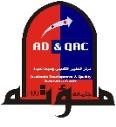 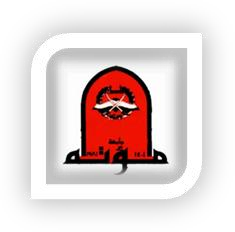 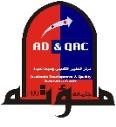 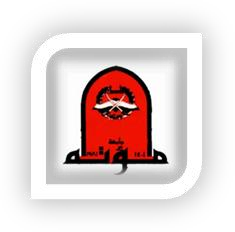  -First : Course Information: Second : General  Course Description  This	course	covers	a	wide	variety	of	common	Orthopaedics	and	traumatology	topics,Students	learn	about	the basics,	etiology,	pathogenesis,	signs	and	symptoms	of	different	Orthopaedics	and	traumatology	conditions	and	to	be	able	to	integrate	the	clinical,	laboratory 	and	radiological	means	to	reach	for	diagnosis	of	common	ones,	in	addition	to	ways	of	their	medical and	surgical	treatment	including	physiotherapy	and	rehabilitation	for	a	period	of	four	weeks	 of	clinical	training	including	lectures,	seminars	and	group	discussions Third : Course  Objectives For the student to be able to perform a focused history and physical examination of the patient with musculoskeletal complaint, to be able to identify the basic orthopaedic and trauma signs on regular X-rays, and to be able to diagnose and initially treat orthopaedic emergenciesFourth: Expected Learning Outcomes  Fifth : Course Plan  Distribution & Learning  ResourcesSixth : Teaching Strategies  and Methods    Seventh : Methods of Assessment   Eighth : Required Textbooks  1. 	 Apley's System of Orthopaedics and Fractures, Ninth Edition Louis Solomon, David Warwick, SelvaduraiNayagam August 27, 2010 Reference - 992 Pages ISBN 9780340942055 2.	Miller's Review of Orthopaedics, Seventh Edition By Mark D. Miller, MD and Stephen R. Thompson, MD, MEd, FRCSC ISBN: 978-0-323-35517-9 - Primary  Textbook: 	    	Apley's System of Orthopaedics and Fractures, Ninth Edition Louis Solomon, David Warwick, SelvaduraiNayagam August 27, 2010 Reference - 992 Pages ISBN 9780340942055           - Secondary References  		Miller's Review of Orthopaedics, Seventh Edition By Mark D. Miller, MD and Stephen R. Thompson, MD, MEd, FRCSC ISBN: 978-0-323-35517-9Ninth : General  Instructions •  Course Title: Special Surgery/ orthopaedics and trauma•  Course Title: Special Surgery/ orthopaedics and trauma• Course Number:• College: School of medicine• College: School of medicine•  Credit Hours: • Department: Special Surgery• Department: Special Surgery• Pre-requisite pass 4th year ( 5th year level )• Semester & Academic Year: 5th year• Semester & Academic Year: 5th year• Instructor: Dr. Alaa Akel• E-mail: alaakel@mutah.edu.jo• E-mail: alaakel@mutah.edu.jo• phone number: +962798133439• the time of the lecture: 9am-2pm• the time of the lecture: 9am-2pm• Office Hours: • Office Num: 201• Building Name: faculty of medicine ( Clinical Building )• Building Name: faculty of medicine ( Clinical Building )• Foor Num: GF• Virtual office hours on Microsoft Teams:  2-4pm• Virtual office hours on Microsoft Teams:  2-4pm• Virtual office hours on Microsoft Teams:  2-4pm1.Demostrate the ability to take a history from the orthopaedic patient 2. Carry out a thorough physical examination of the orthopaedic patient 3. Recall the orthopaedic histology 4. Recognize long bone components 5. Describe long bone fractures 6. Describe X-rays of fractures and common orthopaedic pathologies 7. Identify fractures mechanisms 8.To be exposed to the anatomy, history, physical examination, diagnostic and treatment methods of osteomyelitis and septic arthritis 9. Grade and approach open fractures 10. Outline the differences and major characteristics of benign and malignant bone lesions and tumors 11. To know basics ,stages,types and complications of bone healing 12. To be exposed to the anatomy, history, physical examination, diagnostic and treatment methods of the knee disorders 13. To be exposed to the anatomy, history, physical examination, diagnostic and treatment methods of the sports injuries 14. To be exposed to the anatomy, history, physical examination, diagnostic and treatment methods of the pediatrics fractutres 15. To be exposed to the anatomy, history, physical examination, diagnostic and treatment methods of the pediatrics hip disorders 16. To be exposed to the anatomy, history, physical examination, diagnostic and treatment methods of the pediatric foot disorders 17. To know Principles of fractures and trauma18. To be exposed to the anatomy, history, physical examination, diagnostic and treatment methods of the osteoarthrosis and arthroplasty 19. To be exposed to the anatomy, history, physical examination, diagnostic and treatment methods of the spinal deformities 20. To be exposed to the anatomy, history, physical examination, diagnostic and treatment methods of the low back pain and spinal disorders 21. To be exposed to the anatomy, history, physical examination, diagnostic and treatment methods of the spinal injuries 22. To be exposed to the anatomy, history, physical examination, diagnostic and treatment methods of the shoulder disorders 23. To know the principles of rehabilitation in orthopaedics24. To be exposed to the anatomy, history, physical examination, diagnostic and treatment methods of the peripheral nerve injuries 25. To be exposed to the anatomy, history, physical examination, diagnostic and treatment methods of the upper limb fractures 26. To be exposed to the anatomy, history, physical examination, diagnostic and treatment methods of the lower limb fractures 27. To be exposed to the anatomy, history, physical examination, diagnostic and treatment methods of the hand infections 28. To be exposed to the anatomy, history, physical examination, diagnostic and treatment methods of the osteoporosis 29. To be able to differentiate between normal and abnormal gait. Week  No. Topics to be Covered Learning Resources  1.  Introduction to trauma and principles of fracture managementAppley’s concise textbookAppley’s textbookMiller’s orthopedics2.  upper limb fractureAppley’s concise textbookAppley’s textbookMiller’s orthopedics3.  Lower limb fractureAppley’s concise textbookAppley’s textbookMiller’s orthopedics4.  Spinal fracturesAppley’s concise textbookAppley’s textbookMiller’s orthopedics5.  Pediatric fracturesAppley’s concise textbookAppley’s textbookMiller’s orthopedics6.  Pediatric hip disordersAppley’s concise textbookAppley’s textbookMiller’s orthopedics7.  Pelvis and acetabular fracturesAppley’s concise textbookAppley’s textbookMiller’s orthopedics8.  Disc herniation and canal stenosisAppley’s concise textbookAppley’s textbookMiller’s orthopedics9.  Spondylolysis and spondylolisthesisAppley’s concise textbookAppley’s textbookMiller’s orthopedics10.  OsteoarthritisAppley’s concise textbookAppley’s textbookMiller’s orthopedics11.  Shoulder and Elbow disordersAppley’s concise textbookAppley’s textbookMiller’s orthopedics12.  Osteoporosis and metabolic bone diseaseAppley’s concise textbookAppley’s textbookMiller’s orthopedics13.  Peripheral nerve and brachial plexus injuryAppley’s concise textbookAppley’s textbookMiller’s orthopedics14.  Knee DisordersAppley’s concise textbookAppley’s textbookMiller’s orthopedics15.  Ankle and foot disordersAppley’s concise textbookAppley’s textbookMiller’s orthopedics16.  Acute and chronic osteomyelitis, and septic arthritisAppley’s concise textbookAppley’s textbookMiller’s orthopedics17.Spinal deformitiesAppley’s concise textbookAppley’s textbookMiller’s orthopedics18.Benign and malignant bone tumorsAppley’s concise textbookAppley’s textbookMiller’s orthopedics19.Hand disorders and infectionsAppley’s concise textbookAppley’s textbookMiller’s orthopedics20.Entrapment NeuropathyAppley’s concise textbookAppley’s textbookMiller’s orthopedicsNo  Teaching Strategies and Methods 1  Two daily seminars with consultants covering the major topics in orthopaedics and trauma2  Three outpatient clinics attendance per week3  The attendance of elective and emergency orthopaedic surgeries.4  On call duties to recognize the role of the orthopaedic surgeon in the emergency department5  Patient history discussions during rounds and clinics.No .Week &  Date Methods of  Evaluation    Proportion of Final Evaluation 1. All weeksMonthly end of rotation evaluation 20%  2.end of 4th week Monthly end of rotation clinical exam40%  3.End of the year Written MCQ end of year exam.    40% Total (100%)  NoAdditional Notes, Office hours, Incomplete Exams, Reports, Papers,   …etc 1Attendance policies: According to the regulations of the University of Mutah.   2Absences from exams and handing in assignments on time: According to the regulations of the University Mutah 3Health and safety procedures :According to the regulations of the University of Mutah 4Honesty policy regarding cheating, plagiarism, misbehavior : According to the regulations of the University of Mutah   5Grading policy : According to the regulations of the University of Mutah  6Available university services that support achievement in the course:.Students can utilize Mutah University medical or main library facilities. In addition, they can access e-journals and e-books within campus. They can access the Moodle e- learning through the Mutah university wireless internet facilities for free or through the computer lab in the Faculty of Medicine. A lot of other facilities and support can be provided through the Deanship of Student Affairs.